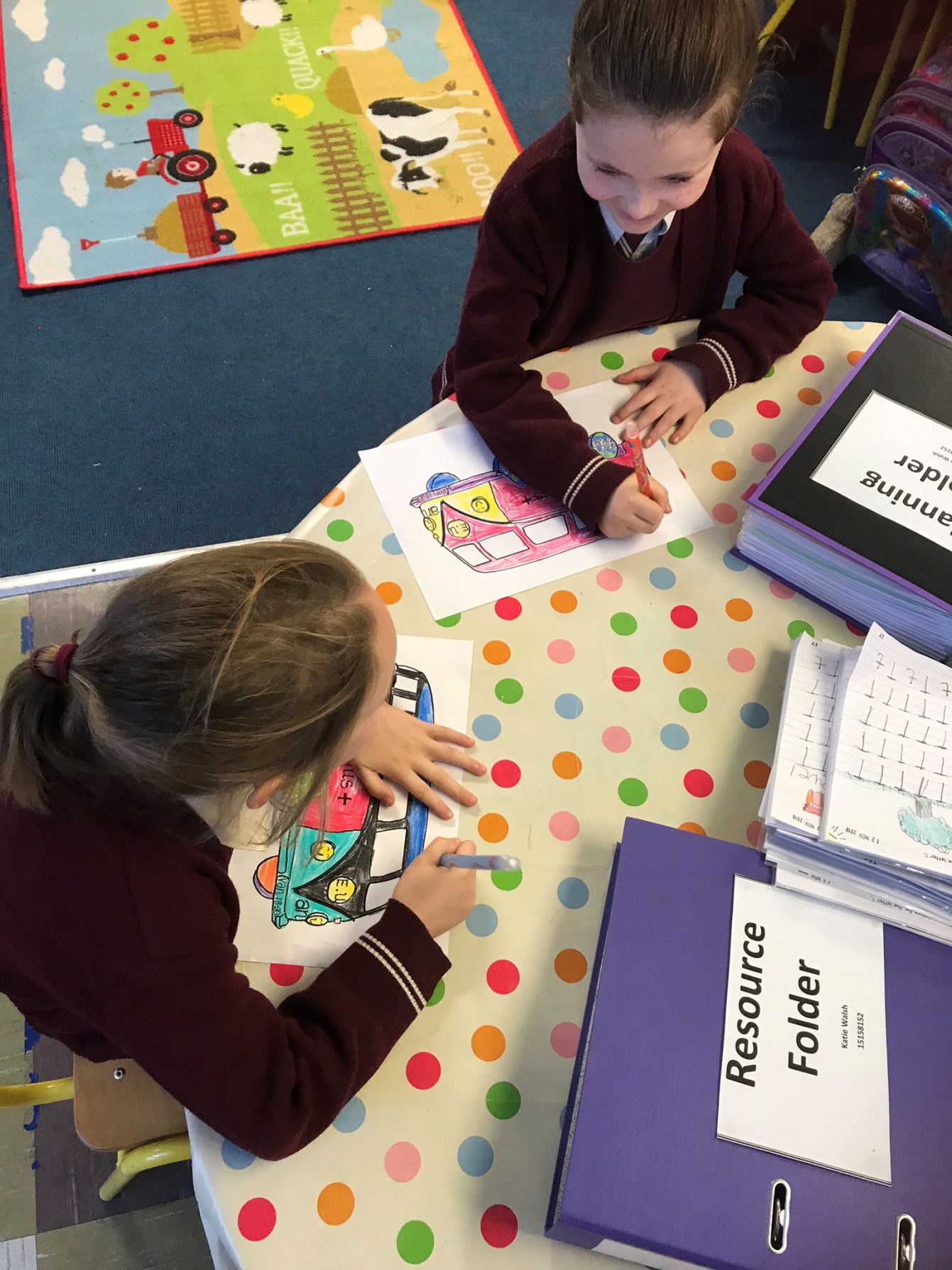 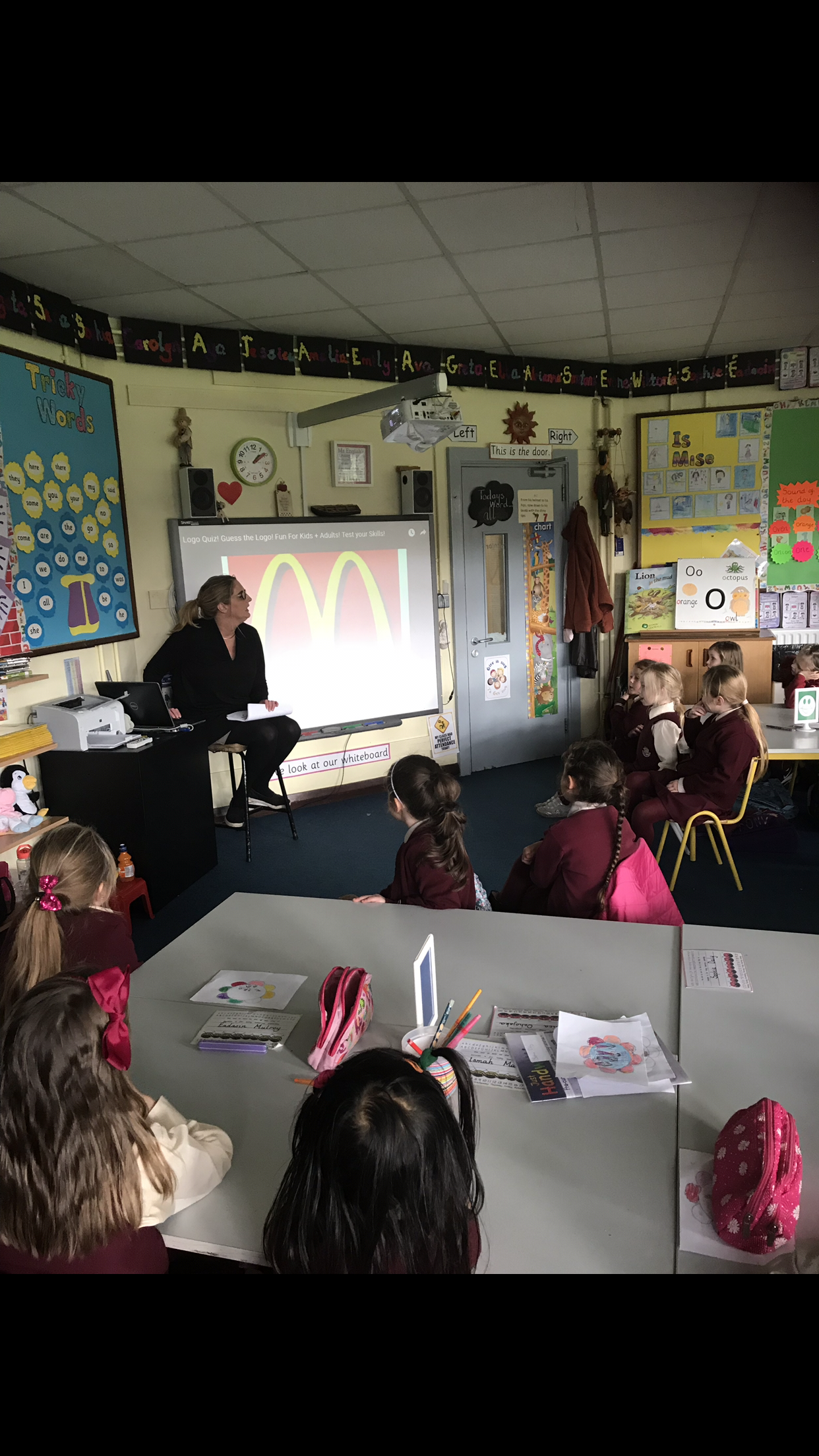 ACTIVITY REPORT ERASMUS + VAN  PROJECTTÍTLELogo CompetitionSCHOOL:St. Angela’s N.S. CastlebarOBJETIVES:To introduce the Project and its meaning to the children and créate a logo for our school.PARTICIPANTS:Senior Infant ClassesTEMPORALIZATION (date of realization):12/11/18RESOURCES:White Boardinformation on Logo’s Paper and Oil PastelsDESCRIPTION OF THE ACTIVITY:I described the Van Project to the children and explained what a logo was. After lots of discussion we designed a class logo and felt that it described our school perfectly. EVALUATION CRITERIA:This lesson was very successful and the children were very excited to think that their logo had a chance of winning a competition.EVALUATION: (Proposals for improvement , agreements, tasks)It would be better if the logo had been decided after we had made some of the connections as then the children would have had a greater understanding. They were a little disappointed when their logo was not chosen.RELATED FILES:FICHA PARA RECOGER DATOS SOBRE LAS ACTIVIDADES A REALIZAR EN EL PROYECTO ERASMUS TÍTULO:CENTRO:CEIP Seis de Diciembre de AlcobendasOBJETIVOS:PARTICIPANTES:TEMPORALIZACIÓN (Fecha de realización):RECURSOS:DESCRIPCIÓN  DE LA ACTIVIDAD:CRITERIOS DE EVALUACIÓN:EVALUACIÓN: (Propuestas de mejora, acuerdos, tareas, )ARCHIVOS RELACIONADOS:  